.The FeederThe FeederThe FeederJanuary 2023January 20232023: celebrating 10 amazing years!2023: celebrating 10 amazing years!2023: celebrating 10 amazing years!2023: celebrating 10 amazing years!2023: celebrating 10 amazing years!2023: celebrating 10 amazing years!2023: celebrating 10 amazing years!Can you believe it? I’m still not sure if I can yet or not, but here we are in a whole new year, and a very special year for Riverside Feeds: 2023 – Our 10th anniversary of being in business!When the calendar rolled into the year 2013, I had no idea that within a couple of weeks I would be starting my own business and steadily take over a part time feed business that my father started roughly ten years prior. All of that changed when a very certain opportunity was offered to my father and I at a Practical Farmer’s of Iowa Conference in Ames in January of 2013. Without going into detail of that conversation with a certain product vendor, we were sitting in our local bank after that very weekend (literally the very next business day), and opened a checking account which would in time turn into Riverside Feeds, LLC. That first year of business for me resulted in purchasing ‘Forest Street Plant’ which is our current mill location in Riceville, IA, along with some startup equipment and inventory. I produced and shipped 1,030 tons of feed at a value of $281,000. Ten years later in 2022, my dedicated team of 10 employees produced and shipped 33,750 tons at a total gross value of $6,180,000! Included in that wild growth, we have invested millions of dollars towards mill improvements, bulk storage, pellet mill, trucks, office, and equipment for our success. Can you believe it? I’m still not sure if I can yet or not, but here we are in a whole new year, and a very special year for Riverside Feeds: 2023 – Our 10th anniversary of being in business!When the calendar rolled into the year 2013, I had no idea that within a couple of weeks I would be starting my own business and steadily take over a part time feed business that my father started roughly ten years prior. All of that changed when a very certain opportunity was offered to my father and I at a Practical Farmer’s of Iowa Conference in Ames in January of 2013. Without going into detail of that conversation with a certain product vendor, we were sitting in our local bank after that very weekend (literally the very next business day), and opened a checking account which would in time turn into Riverside Feeds, LLC. That first year of business for me resulted in purchasing ‘Forest Street Plant’ which is our current mill location in Riceville, IA, along with some startup equipment and inventory. I produced and shipped 1,030 tons of feed at a value of $281,000. Ten years later in 2022, my dedicated team of 10 employees produced and shipped 33,750 tons at a total gross value of $6,180,000! Included in that wild growth, we have invested millions of dollars towards mill improvements, bulk storage, pellet mill, trucks, office, and equipment for our success. 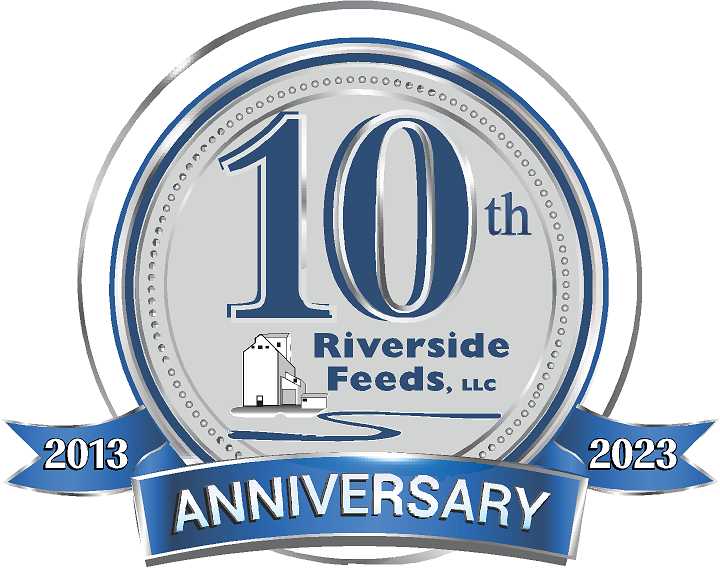 SAVE THE DATE!Friday, August 4th, 2023Riverside Feeds 10th Anniversary Open House – Riceville, IAMore details will come throughout the year, but we are already in the planning stages of hosting an open house on August 4th to the general public and our customers! This open house will include food, beverages, music, and tours of our fully revamped facility that we have been building for the past 10 years! We hope you can join in on the fun! Product supplies have been slowly rebounding. We have started to see some organic soy proteins become available, and the prices have slowly been easing. Certain byproducts like organic soy hulls are very difficult to find, and are very limited. Keep a close eye on our price list to see what products are available or not. Our production schedule is very tight for up to 2 weeks out, so please call us ahead of time to schedule for any feed needs. Also keep in mind that Mother Nature can slow us down, which can greatly effect our schedule. SAVE THE DATE!Friday, August 4th, 2023Riverside Feeds 10th Anniversary Open House – Riceville, IAMore details will come throughout the year, but we are already in the planning stages of hosting an open house on August 4th to the general public and our customers! This open house will include food, beverages, music, and tours of our fully revamped facility that we have been building for the past 10 years! We hope you can join in on the fun! Product supplies have been slowly rebounding. We have started to see some organic soy proteins become available, and the prices have slowly been easing. Certain byproducts like organic soy hulls are very difficult to find, and are very limited. Keep a close eye on our price list to see what products are available or not. Our production schedule is very tight for up to 2 weeks out, so please call us ahead of time to schedule for any feed needs. Also keep in mind that Mother Nature can slow us down, which can greatly effect our schedule. 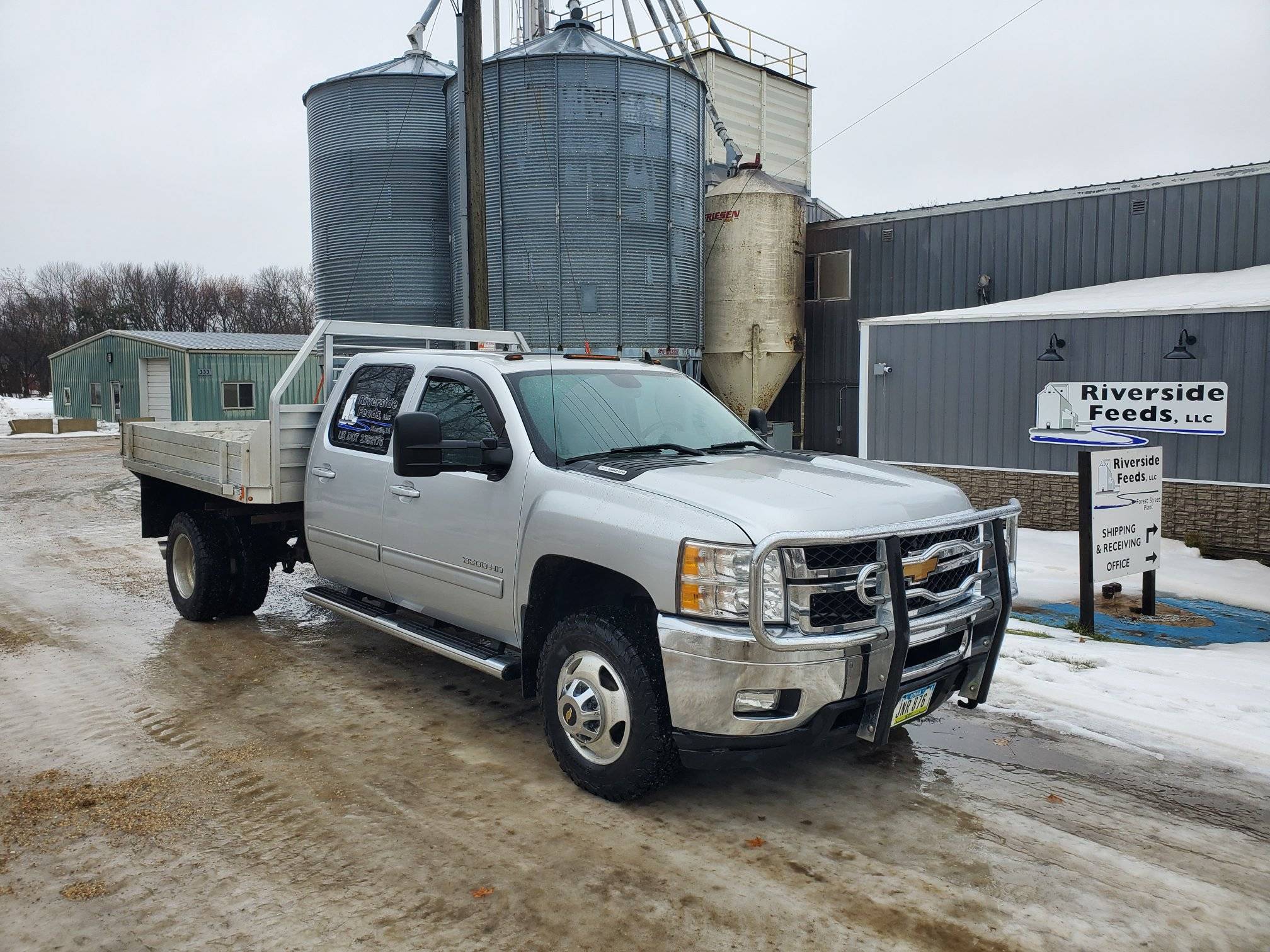 new flatbed truckAfter some serious electrical problems with our old heavy duty one ton pickup truck, we have finally made an upgrade to a far nicer, lower mileage, and more practical heavy hauling one ton truck. This 2014 Chevy 3500HD Duramax features an 8’ x 8.5’ flatbed, which will allow us to haul up to 4 pallets of product at a time before needing to hook onto our heavy gooseneck flatbed trailer. We have a lot of skids of sacks and totes going out for local delivery, and now our fleet of trucks include a very efficient hauling vehicle for palleted items. With diesel fuel finally easing up a bit, we have adjusted our delivery rates for the immediate tri-state area:One Ton Pickup Truck: $3 / loaded one-way mileOne Ton Truck with Flatbed Trailer: $3.50 / loaded one-way mile18 Ton Bulk Feed Truck: $4.50 / loaded one-way mile25 Ton Bulk Semi Truck-Trailer: $4.75 / loaded milenew flatbed truckAfter some serious electrical problems with our old heavy duty one ton pickup truck, we have finally made an upgrade to a far nicer, lower mileage, and more practical heavy hauling one ton truck. This 2014 Chevy 3500HD Duramax features an 8’ x 8.5’ flatbed, which will allow us to haul up to 4 pallets of product at a time before needing to hook onto our heavy gooseneck flatbed trailer. We have a lot of skids of sacks and totes going out for local delivery, and now our fleet of trucks include a very efficient hauling vehicle for palleted items. With diesel fuel finally easing up a bit, we have adjusted our delivery rates for the immediate tri-state area:One Ton Pickup Truck: $3 / loaded one-way mileOne Ton Truck with Flatbed Trailer: $3.50 / loaded one-way mile18 Ton Bulk Feed Truck: $4.50 / loaded one-way mile25 Ton Bulk Semi Truck-Trailer: $4.75 / loaded mileWarehouse offerings!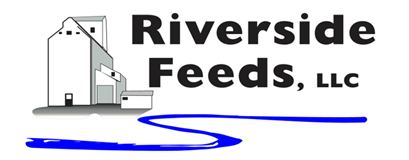 Warehouse offerings!Warehouse offerings!Warehouse offerings!Warehouse offerings!Warehouse offerings!Warehouse offerings!Current specials of available supplies. Please refer to enclosed Price List for all products. All items/products are FOB Riceville, IA. Please call to verify availability on all products. Customer pickup or delivery of products can be arranged anytime. Current specials of available supplies. Please refer to enclosed Price List for all products. All items/products are FOB Riceville, IA. Please call to verify availability on all products. Customer pickup or delivery of products can be arranged anytime. Current specials of available supplies. Please refer to enclosed Price List for all products. All items/products are FOB Riceville, IA. Please call to verify availability on all products. Customer pickup or delivery of products can be arranged anytime. Current specials of available supplies. Please refer to enclosed Price List for all products. All items/products are FOB Riceville, IA. Please call to verify availability on all products. Customer pickup or delivery of products can be arranged anytime. Current specials of available supplies. Please refer to enclosed Price List for all products. All items/products are FOB Riceville, IA. Please call to verify availability on all products. Customer pickup or delivery of products can be arranged anytime. Current specials of available supplies. Please refer to enclosed Price List for all products. All items/products are FOB Riceville, IA. Please call to verify availability on all products. Customer pickup or delivery of products can be arranged anytime. Smidley Livestock Waterer Equipment: single, double, and triple hog drinking bars and scales available in used, refurbished condition. Smidley used equipment special: Hog, Sheep, Goat portable head chute! A great condition oldie. Asking $950 OBO. Digital head hog scale - $2800.  Smidley Livestock Waterer Equipment: single, double, and triple hog drinking bars and scales available in used, refurbished condition. Smidley used equipment special: Hog, Sheep, Goat portable head chute! A great condition oldie. Asking $950 OBO. Digital head hog scale - $2800.  Smidley Livestock Waterer Equipment: single, double, and triple hog drinking bars and scales available in used, refurbished condition. Smidley used equipment special: Hog, Sheep, Goat portable head chute! A great condition oldie. Asking $950 OBO. Digital head hog scale - $2800.  Organic Soybean Oil – Available in 1 ton liquid totes for $0.85 / #. Currently have 1 tote available. Organic Opro 40 Soy Protein – Available either bulk or 2,000# totes. $1150 / ton. Organic Okara Soy Protein –  bulk or totes $1,000 / ton.Non-GMO & Organic Oat Mill Run Pellets – 50 pound sacks, totes, or bulk. Supply is readily available! Organic Steamed Rolled Oats – Available in 2,000# totes or bulk. $1000 / ton. EXPANDED Retail Shelf: Smidley, Crystal Creek, Fertrell, Redmond Agriculture, Redmond human & hunt products, Dr. Paul’s Lab, Dr. Sarah’s Essentials, Pyganic, Apple Cider Vinegar – For humans and animals! Organic Soybean Oil – Available in 1 ton liquid totes for $0.85 / #. Currently have 1 tote available. Organic Opro 40 Soy Protein – Available either bulk or 2,000# totes. $1150 / ton. Organic Okara Soy Protein –  bulk or totes $1,000 / ton.Non-GMO & Organic Oat Mill Run Pellets – 50 pound sacks, totes, or bulk. Supply is readily available! Organic Steamed Rolled Oats – Available in 2,000# totes or bulk. $1000 / ton. EXPANDED Retail Shelf: Smidley, Crystal Creek, Fertrell, Redmond Agriculture, Redmond human & hunt products, Dr. Paul’s Lab, Dr. Sarah’s Essentials, Pyganic, Apple Cider Vinegar – For humans and animals! Organic Soybean Oil – Available in 1 ton liquid totes for $0.85 / #. Currently have 1 tote available. Organic Opro 40 Soy Protein – Available either bulk or 2,000# totes. $1150 / ton. Organic Okara Soy Protein –  bulk or totes $1,000 / ton.Non-GMO & Organic Oat Mill Run Pellets – 50 pound sacks, totes, or bulk. Supply is readily available! Organic Steamed Rolled Oats – Available in 2,000# totes or bulk. $1000 / ton. EXPANDED Retail Shelf: Smidley, Crystal Creek, Fertrell, Redmond Agriculture, Redmond human & hunt products, Dr. Paul’s Lab, Dr. Sarah’s Essentials, Pyganic, Apple Cider Vinegar – For humans and animals! 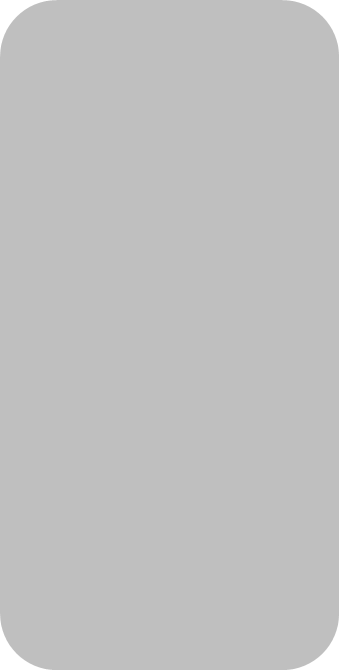 